«Единая Россия» внесла в Госдуму законопроект, упрощающий правила предоставления инвалидам технических средств реабилитации.

Как отметил секретарь Генсовета партии Андрей Турчак, теперь люди с ограниченным возможностями смогут получать технические средства реабилитации (ТСР) где бы они ни находились – на всей территории нашей страны. Могут выезжать на лечение, к родственникам или на учебу в другие города и области, не боясь остаться там без необходимых ТСР.

Предлагается, используя данные из федерального реестра инвалидов, выдавать ТСР по месту пребывания людей. Министр труда Антон Котяков поддержал это предложение.

Напомним, к ТСР относятся коляски, трости, абсорбирующее белье и слуховые аппараты.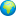 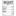 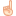 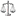                #ЕР63 #ЕРпомогает